第1回ピア・カウンセリング講演会In伊予西条がいのピア・カウンセリングをごですか？がいをっているが、ののリーダーシップをろうとするとき、をめようとするとき、ピア・カウンセリングはとてもです。 、ピア・カウンセリングはがいだけでものですが、のでは、がいのになく、ピア・カウンセリングのたす、がいのエンパワメントなど、そのにいて、センターのピア・カウンセラーがします。は、ピア・カウンセリングのをえがら、のみなさんとにめていきます。るってごください！        センター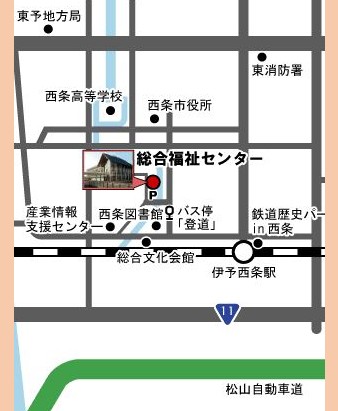      201７年　9月2日(土) 13：00～16：00　  センター（）ピア・カウンセラー　、、　　　　　　　　　20    ・をいる。またはしているがい・をになりたいといる・ピア・カウンセリングにをいる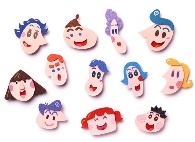 　　　826（）  　　675―6TEL ０８０－３９２９－２５７１　E-Mail rindaman_tone@yahoo.co.jp　　　